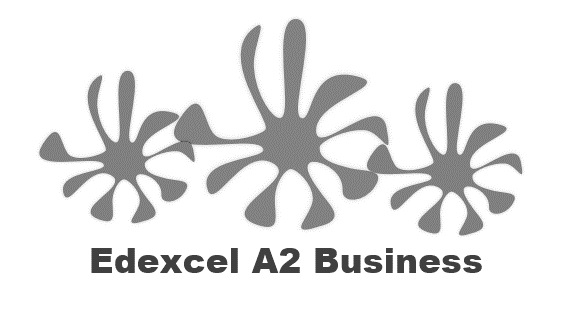 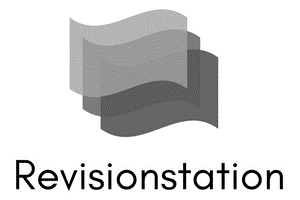 Which of these products can be sold all over the world?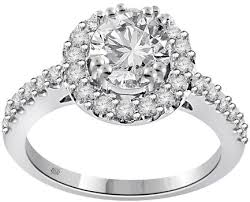 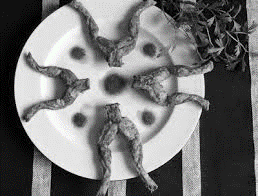 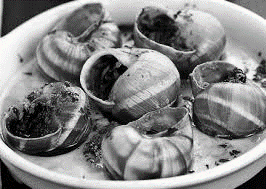 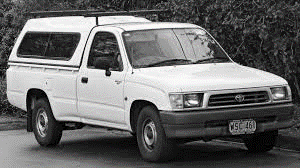 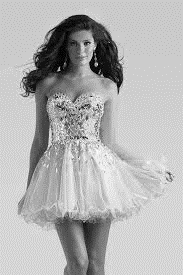 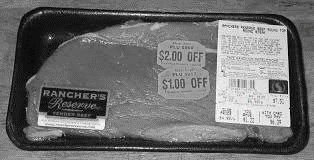 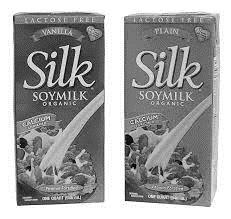 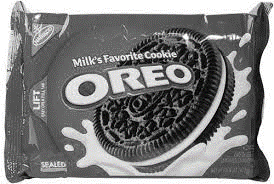 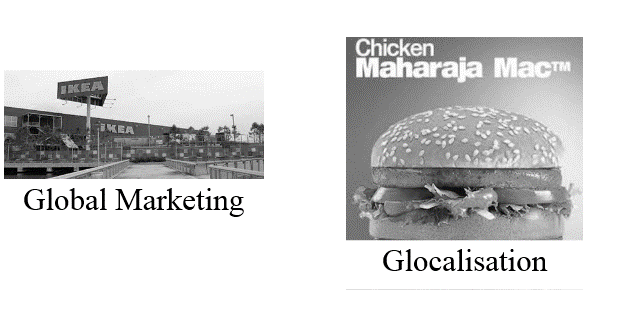 ________________________________________________________________________________________________________________________________________________________________________________________________________________________________________________________________________________________________________________________________________Global brands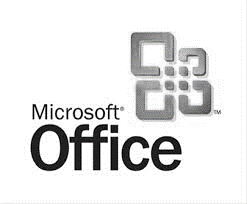 ________________________________________________________________________________________________________________________________________________________________________________________________________________________________________________________________________________________________________________________________________Global marketing decisions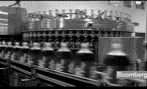 ________________________________________________________________________________________________________________________________________________________________________________________________________________________________________________________________________________________________________________________________________Global marketing brand – Disney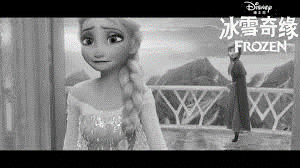 _______________________________________________________________________________________________________________________________________________________________________________________________________________________________________________________________________________________________________________________________________Global marketing advantages and disadvantages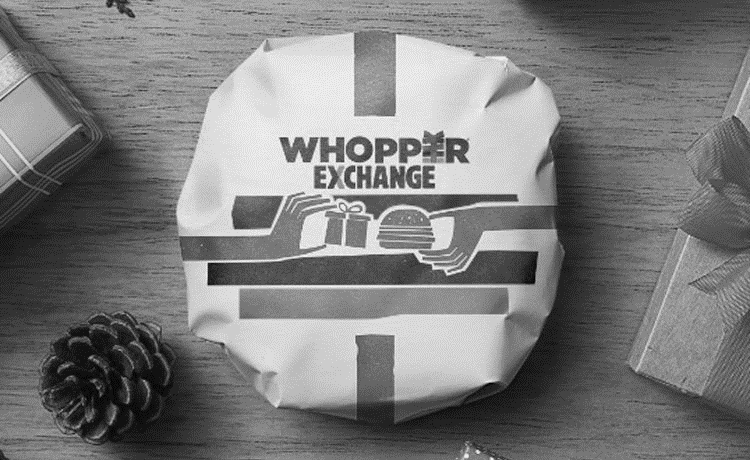 Glocalisation defined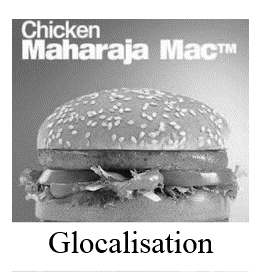 _______________________________________________________________________________________________________________________________________________________________________________________________________________________________________________________________________________________________________________________________________Glocalisation and the local market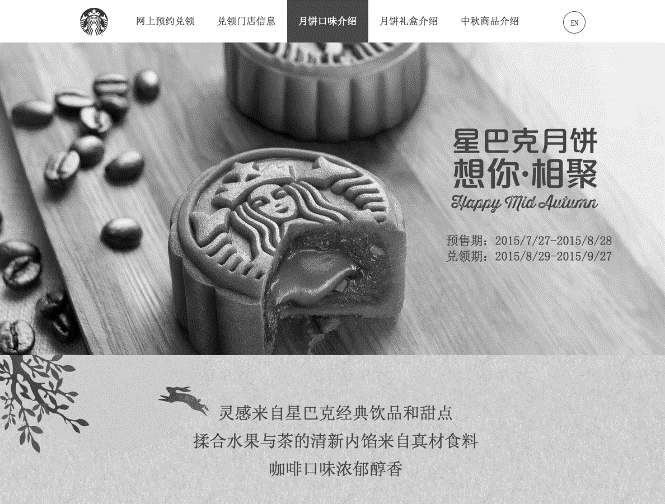 _____________________________________________________________________________________________________________________________________________________________________________________________________________________________________________________________________________________________________________________________________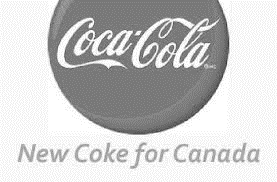 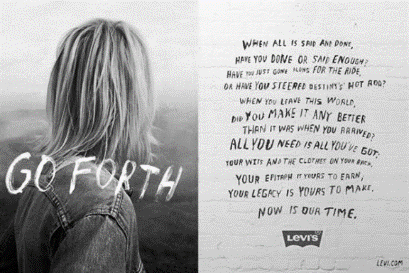 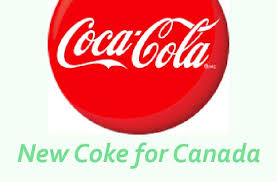 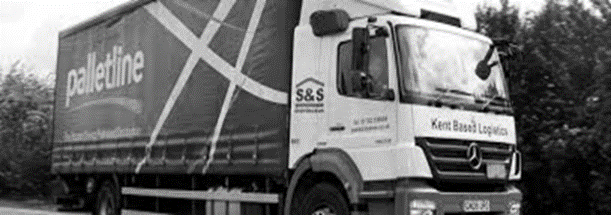 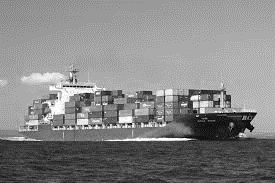 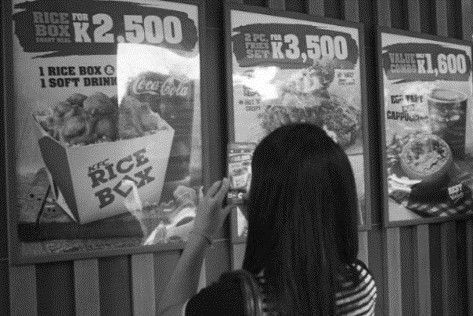 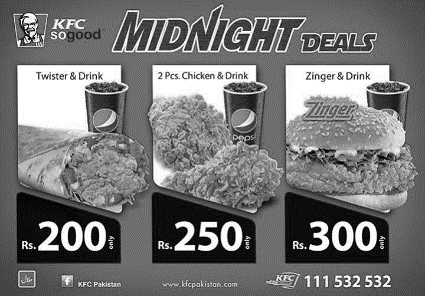 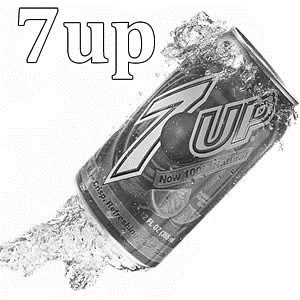 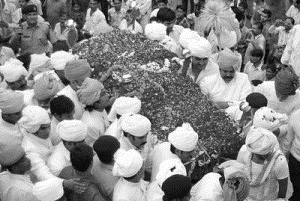 
Application and adaptation of Ansoff’s matrix to global markets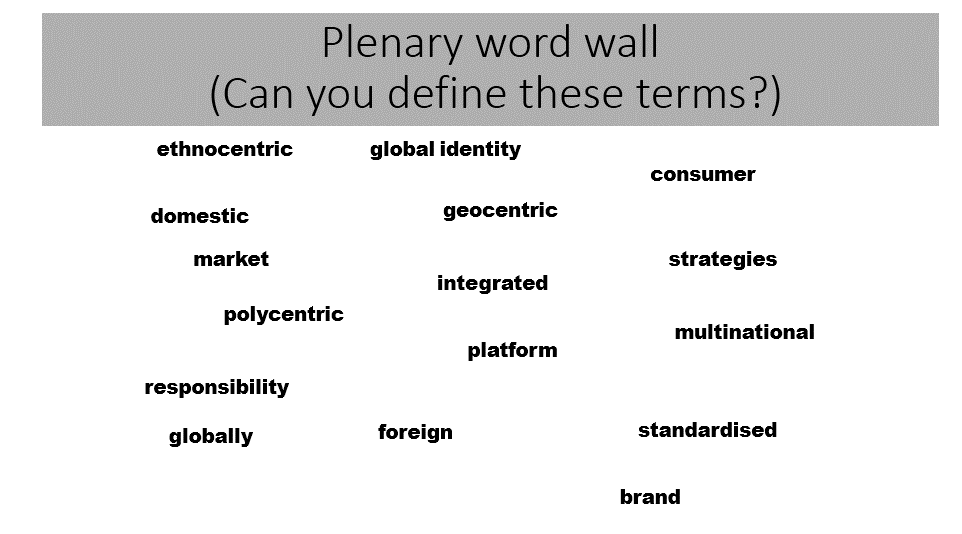 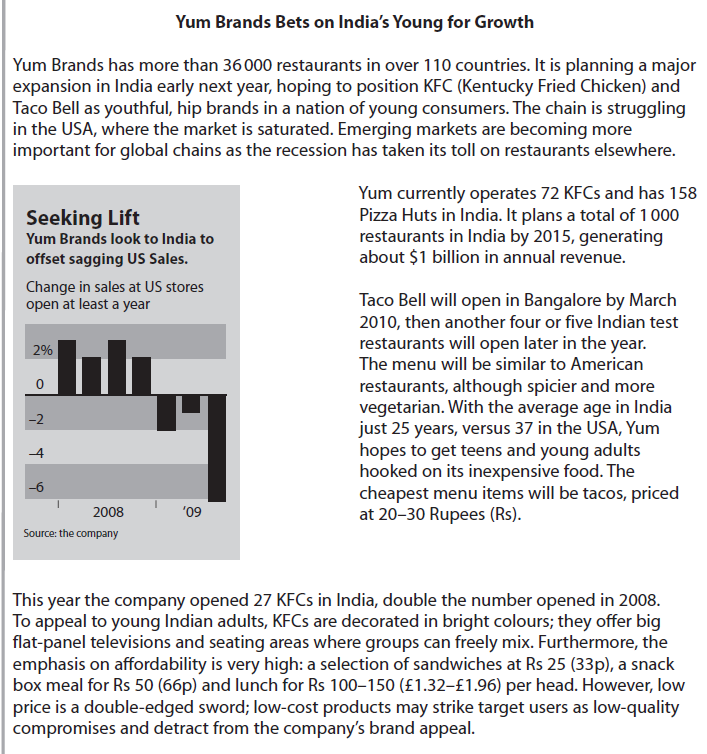 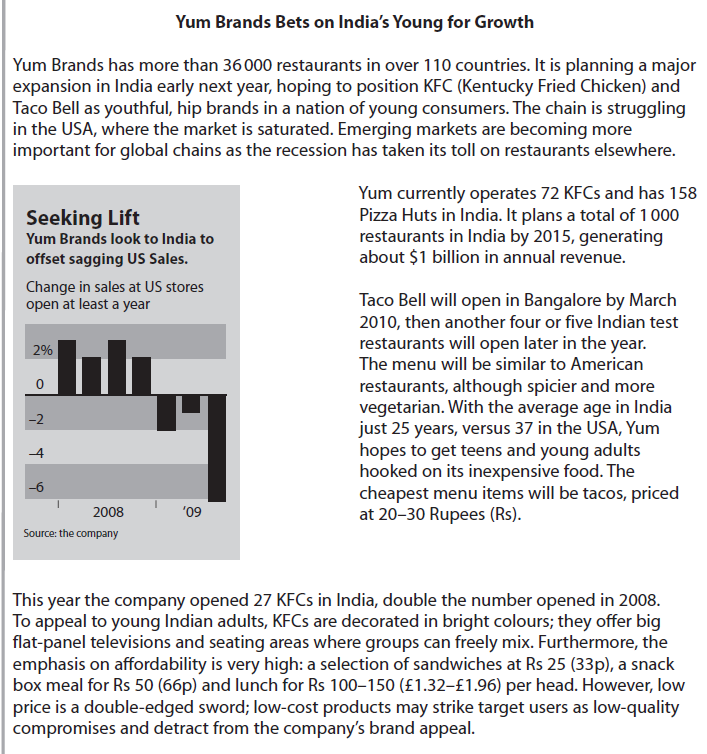 Case study continues with question on next page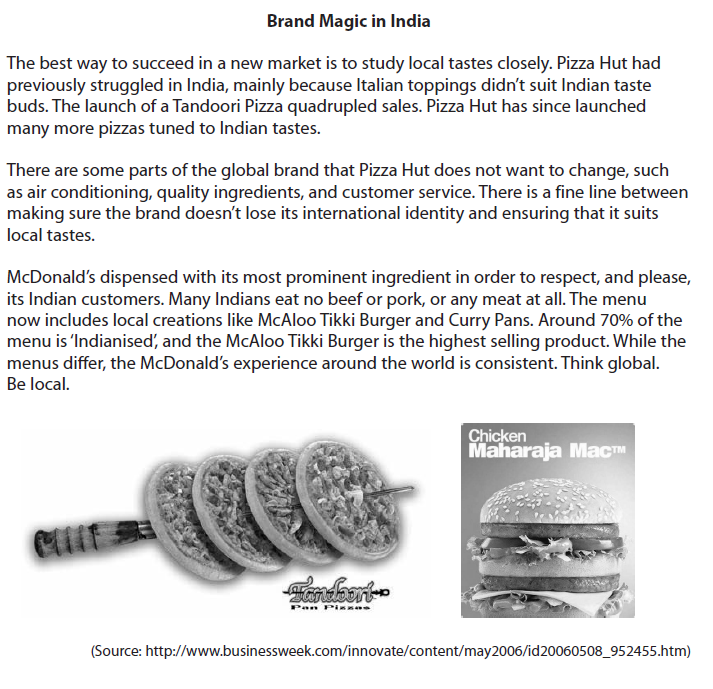 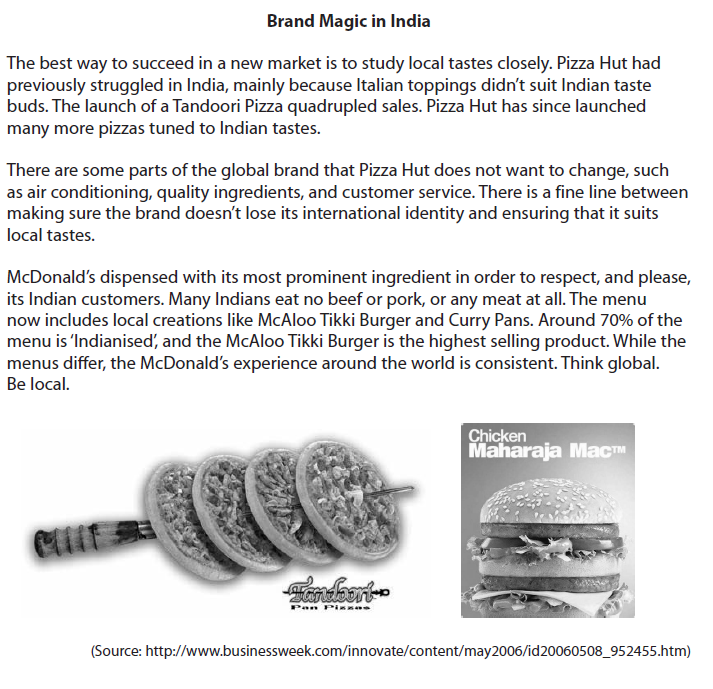 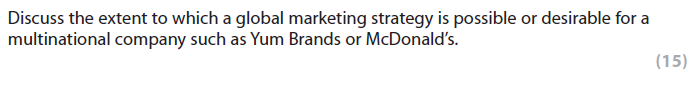 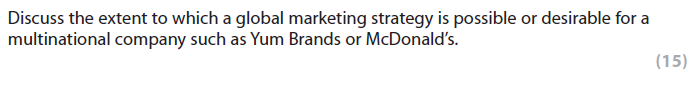 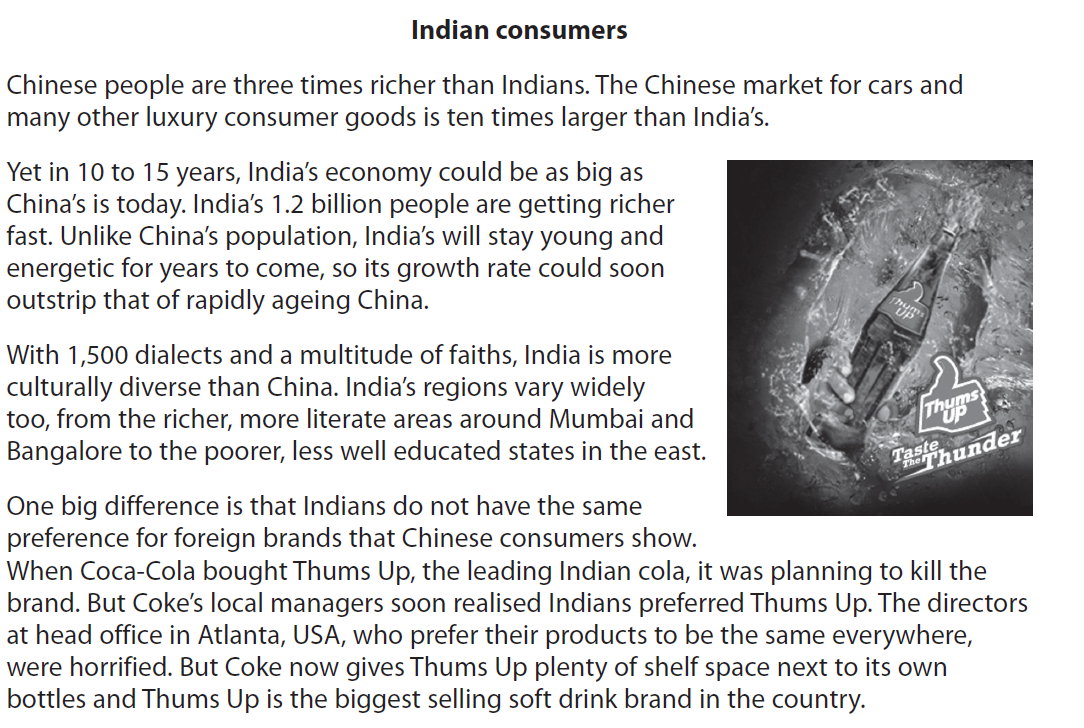 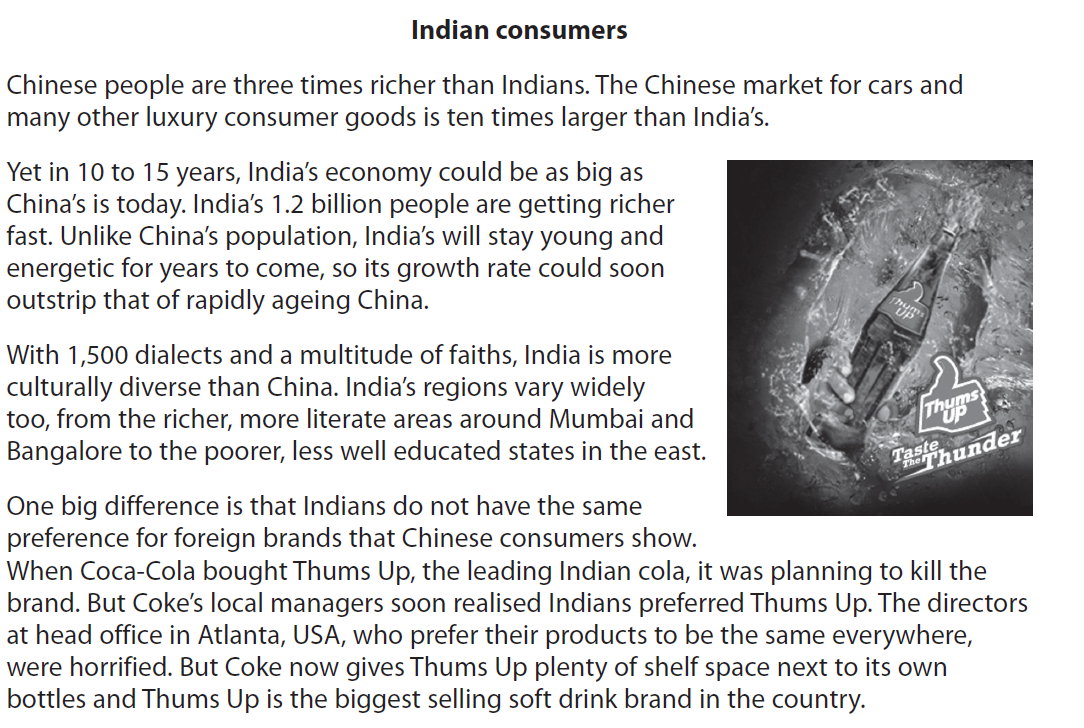 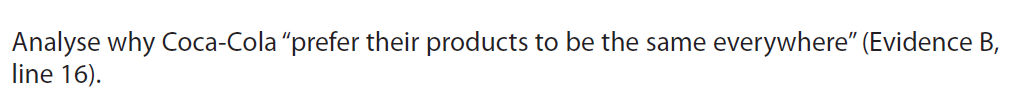 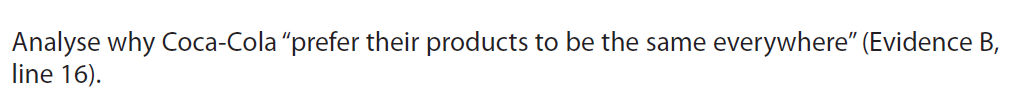 [6]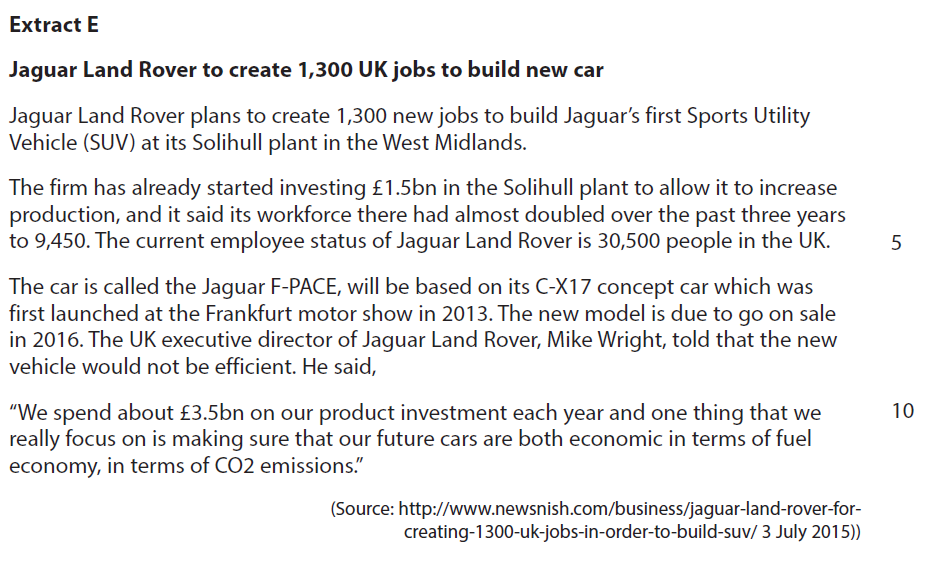 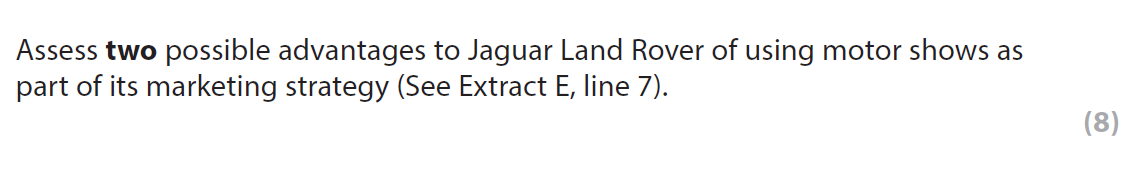 AdvantagesDisadvantages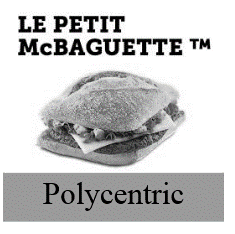 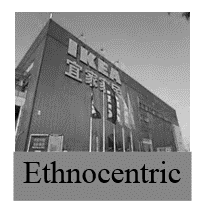 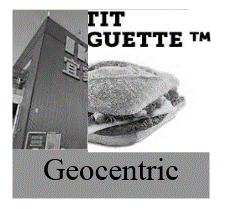 StandardisedAdaptedStandardisedAdaptedStandardisedAdaptedStandardisedAdapted1.2.3.4.
Existing Product or Service
New Product or ServiceExisting marketNew Market